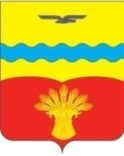 АДМИНИСТРАЦИЯ  МУНИЦИПАЛЬНОГО  ОБРАЗОВАНИЯ КИНЗЕЛЬСКИЙ СЕЛЬСОВЕТ  КрасногвардейскОГО районА  оренбургской ОБЛАСТИП О С Т А Н О В Л Е Н И Ес. Кинзелька22.08.2019                                                                                                                 № 91-п  Об утверждении Программы профилактики нарушений обязательных требований, требований, установленных муниципальными правовыми актамипо организации и осуществлению муниципального земельного контроля на 2019 год и планируемый период 2020-2021 годовВ соответствии с Земельным кодексом Российской Федерации, Федеральным законом от 06.10.2003 № 131-ФЗ «Об общих принципах организации местного самоуправления в Российской Федерации», Федеральным законом от 26.12.2008 № 294-ФЗ «О защите прав юридических лиц и индивидуальных предпринимателей при осуществлении государственного контроля (надзора) и муниципального контроля», постановлением Правительства Российской Федерации от 26.12.2018 № 1680 «Об утверждении общих требований к организации и осуществлению органами государственного контроля (надзора), органами муниципального контроля мероприятий по профилактике нарушений обязательных требований, требований, установленных муниципальными правовыми актами», Уставом муниципального образования Кинзельский сельсовет Красногвардейского района Оренбургской области: 1. Утвердить Программу профилактики нарушений обязательных требований, требований, установленных муниципальными правовыми актами по организации и осуществлению муниципального земельного контроля на 2019 год и планируемый период 2020-2021 годов согласно Приложению. 2. Установить, что настоящее постановление вступает в силу после обнародования и подлежит размещению на портале муниципальных образований в сети «Интернет».3. Контроль за исполнением настоящего постановления оставляю за собой.Глава сельсовета                                                                                        Г.Н. РаботяговРазослано: в дело, администрация района, прокурору района, для обнародования.Приложениек постановлению администрации муниципального образованияКинзельский сельсоветот 22082019 № 91-пПрограммапрофилактики нарушений обязательных требований,требований, установленных муниципальными правовыми актамипо организации и осуществлению муниципального земельного контроля на 2019 год и планируемый период 2020-2021 годов1. Общие положения1.1. Программа профилактики нарушений обязательных требований, требований, установленных муниципальными правовыми актами по организации и осуществлению муниципального земельного контроля на 2019 год разработана в соответствии с Земельным кодексом Российской Федерации, Федеральным законом от 24.07.2002 № 101-ФЗ «Об обороте земель сельскохозяйственного назначения», Федеральным законом от 06.10.2003 № 131-ФЗ «Об общих принципах организации местного самоуправления в Российской Федерации», Федеральным законом от 26.12.2008 № 294-ФЗ «О защите прав юридических лиц и индивидуальных предпринимателей при осуществлении государственного контроля (надзора) и муниципального контроля», постановлением Правительства Российской Федерации от 26.12.2018 № 1680 «Об утверждении общих требований к организации и осуществлению органами государственного контроля (надзора), органами муниципального контроля мероприятий по профилактике нарушений обязательных требований, требований, установленных муниципальными правовыми актами». 1.2. Мероприятия по профилактике нарушений обязательных требований, требований, установленных муниципальными правовыми актами по организации и осуществлению муниципального земельного контроля (далее – мероприятия по профилактике нарушений), осуществляются администрацией муниципального образования Кинзельский сельсовет Красногвардейского района Оренбургской области (далее – администрация). 1.3. Предостережения о недопустимости нарушения (неисполнения) обязательных требований, требований, установленных муниципальными правовыми актами в сфере земельного законодательства, в соответствии с частями 5-7 статьи 8.2. Федерального закона от 26.12.2008 № 294-ФЗ «О защите прав юридических лиц и индивидуальных предпринимателей при осуществлении государственного контроля (надзора) и муниципального контроля», если иной порядок не установлен федеральным законом, выдаются администрацией. 2. Аналитическая часть Программы2.1. Субъекты, в отношении которых осуществляется муниципальный земельный контроль:- граждане; - индивидуальные предприниматели; - юридические лица. 2.2. Перечень актов, содержащих обязательные требования, соблюдение которых оценивается при проведении мероприятий по контролю при осуществлении муниципального земельного контроля:2.2.1. Федеральные законы2.2.1. Указы Президента Российской Федерации, постановления и распоряжения Правительства Российской Федерации2.2.3.  Тексты положений нормативных правовых актов, содержащих обязательные требования, соблюдение которых оценивается при проведении мероприятий по контролю при осуществлении муниципального земельного контроля3. Цели и задачи Программы3.1. Программа реализуется в целях: - предупреждения нарушений субъектами, в отношении которых осуществляется муниципальный земельный контроль, обязательных требований: - устранения причин, факторов и условий, способствующих нарушению субъектами, в отношении которых осуществляется муниципальный земельный контроль, обязательных требований. 3.2. Для достижения целей Программы выполняются следующие задачи: - осуществление анализа выявленных в результате проведения муниципального земельного контроля нарушений субъектами, в отношении которых осуществляется муниципальный земельный контроль, обязательных требований; - выявление и устранение причин, факторов и условий, способствующих нарушениям субъектами, в отношении которых осуществляется муниципальный земельный контроль, обязательных требований; - информирование субъектов, в отношении которых осуществляется муниципальный земельный контроль, о соблюдении обязательных требований; - принятие мер по устранению причин, факторов и условий, способствующих нарушению субъектами, в отношении которых осуществляется муниципальный земельный контроль, обязательных требований. 4. План мероприятий Программы4.1. Цели и задачи Программы осуществляются посредством реализации мероприятий, предусмотренных Планом мероприятий по профилактике нарушений на 2019 год и планируемый период 2020-2021 годов (Приложение). 5. Отчетные показатели Программы5.1. Отчетные показатели Программы предназначены способствовать максимальному достижению сокращения количества нарушений субъектами, в отношении которых осуществляется муниципальный земельный контроль, обязательных требований, включая устранение причин, факторов и условий, способствующих возможному нарушению обязательных требований земельного законодательства: 5.1.1. Количество выявленных нарушений; 5.1.2. Количество выданных предостережений; 5.1.3. Количество субъектов, которым выданы предостережения; 5.1.4. Информирование юридических лиц, индивидуальных предпринимателей по вопросам соблюдения обязательных требований. 5.1.5. Проведение семинаров, конференций, разъяснительной работы, в том числе в средствах массовой информации, и подобных мероприятий по информированию юридических лиц, индивидуальных предпринимателей по вопросам соблюдения обязательных требований. Приложение к Программе профилактики нарушений обязательных требований, требований, установленных муниципальными правовыми актами по организации и осуществлению муниципального земельного контроля на 2019 год и планируемый период 2020-2021 годовПлан мероприятийпо профилактике нарушений на 2019 год и планируемый период 2020-2021 годов№ ппНаименование и реквизиты актаКраткое описание круга лиц и (или) перечня объектов, в отношении которых устанавливаются обязательные требованияУказание на структурные единицы акта, соблюдение которых оценивается при проведениимероприятий по контролю1.«Земельный кодекс Российской Федерации» от 25 октября 2001 года №136-ФЗОрганы государственной власти, органы местного самоуправления, юридические лица, индивидуальные предприниматели и граждане, использующие земельные участкипункты 1, 2 статьи 7, статья 12, пункт 2 статьи 13пункт 1 статьи 25, пункт 1 статьи 26, статья 422.«Гражданский кодекс Российской Федерации (часть первая)» от 30 ноября 1994 года №51-ФЗЮридические лица, индивидуальные предприниматели и граждане, использующие земельные участкипункты 1, 2 статьи 8.13.Федеральный закон от 07 июля 2003 года №112-ФЗ «О личном подсобном хозяйстве»Граждане, использующие земельные участки, предназначенные для личного подсобного хозяйствапункт 1 статьи 2,пункты 2, 3 статьи 4,статья 104.Федеральный закон от 24 июля 2002 года №101-ФЗ «Об обороте земель сельскохозяйственного назначения»Органы государственной власти, органы местного самоуправления, юридические лица, индивидуальные предприниматели и граждане, использующие земельные участкипункты 3, 17 статьи 65.Федеральный закон от 25 октября 2001 года №137-ФЗ «О введении в действие Земельного кодекса Российской Федерации»Юридические лица, использующие земельные участки, предоставленные им на праве постоянного (бессрочного) пользованияпункт 2 статьи 36.«Градостроительный кодекс Российской Федерации» от 29 декабря 2004 года №190-ФЗЮридические лица, индивидуальные предприниматели и граждане, использующие земельные участкипункты 17, 19 статьи 517.Федеральный закон от 21 декабря 2001 года №178-ФЗ «О приватизации государственного и муниципального имущества»Юридические лица, индивидуальные предприниматели и граждане, использующие земельные участки пункт 3 статьи 288.Федеральный закон Российской Федерации от 16 июля 1998 года №101-ФЗ «О государственном регулировании обеспечения плодородия земель сельскохозяйственного назначения»Органы государственной власти, органы местного самоуправления, юридические лица, индивидуальные предприниматели и граждане, использующие земельные участкистатья 8№ ппНаименование документа (обозначение)Сведения об утвержденииКраткое описание круга лиц и (или) перечня объектов, в отношении которых устанавливаются обязательные требованияУказание на структурные единицы акта, соблюдение которых оценивается при проведении мероприятий по контролю1.Перечень видов объектов, размещение которых может осуществляться на землях или земельных участках, находящихся в государственной или муниципальной собственности, без предоставления земельных участков и установления сервитутовпостановление Правительства Российской Федерации от 03 декабря 2014 года №1300Юридические лица, индивидуальные предприниматели, граждане, использующие земельные участки2.Основные положения о рекультивации земель, снятии, сохранении и рациональном использовании плодородного слоя почвыПостановление Правительства РФ от 10.07.2018 № 800 «О проведении рекультивации и консервации земель»
Органы государственной власти, органы местного самоуправления, юридические лица, индивидуальные предприниматели и граждане, использующие земельные участки№ ппСтруктурная единицаСодержание положения нормативного правового акта1. Земельный кодекс Российской Федерации1. Земельный кодекс Российской Федерации1. Земельный кодекс Российской Федерации1.1.пункты 1, 2 статьи 71. Земли в Российской Федерации по целевому назначению подразделяются на следующие категории:1) земли сельскохозяйственного назначения;2) земли населенных пунктов;3) земли промышленности, энергетики, транспорта, связи, радиовещания, телевидения, информатики, земли для обеспечения космической деятельности, земли обороны, безопасности и земли иного специального назначения;4) земли особо охраняемых территорий и объектов;5) земли лесного фонда;6) земли водного фонда;7) земли запаса.2. Земли, указанные в пункте 1 используются в соответствии с установленным для них целевым назначением. Правовой режим земель определяется исходя из их принадлежности к той или иной категории и разрешенного использования в соответствии с зонированием территорий, общие принципы и порядок проведения которого устанавливаются федеральными законами и требованиями специальных федеральных законов.Любой вид разрешенного использования из предусмотренных зонированием территорий видов выбирается самостоятельно, без дополнительных разрешений и процедур согласования.Виды разрешенного использования земельных участков определяются в соответствии с классификатором, утвержденным федеральным органом исполнительной власти, осуществляющим функции по выработке государственной политики и нормативно-правовому регулированию в сфере земельных отношений1.2.статья 12Целями охраны земель являются предотвращение и ликвидация загрязнения, истощения, деградации, порчи, уничтожения земель и почв и иного негативного воздействия на земли и почвы, а также обеспечение рационального использования земель, в том числе для восстановления плодородия почв на землях сельскохозяйственного назначения и улучшения земель1.3.пункт 2 статьи 132. В целях охраны земель собственники земельных участков, землепользователи, землевладельцы и арендаторы земельных участков обязаны проводить мероприятия по:1) воспроизводству плодородия земель сельскохозяйственного назначения;2) защите земель от водной и ветровой эрозии, селей, подтопления, заболачивания, вторичного засоления, иссушения, уплотнения, загрязнения химическими веществами, в том числе радиоактивными, иными веществами и микроорганизмами, загрязнения отходами производства и потребления и другого негативного воздействия;3) защите сельскохозяйственных угодий от зарастания деревьями и кустарниками, сорными растениями, сохранению достигнутого уровня мелиорации1.4.пункт 1 статьи 25Права на земельные участки, предусмотренные главами III и IV настоящего Кодекса, возникают по основаниям, установленным гражданским законодательством, федеральными законами, и подлежат государственной регистрации в соответствии с Федеральным законом «О государственной регистрации недвижимости»1.5.пункт 1 статьи 26Права на земельные участки, предусмотренные главами III и IV настоящего Кодекса, удостоверяются документами в порядке, установленном Федеральным законом «О государственной регистрации недвижимости». 1.6.статья 42Собственники земельных участков и лица, не являющиеся собственниками земельных участков, обязаны:использовать земельные участки в соответствии с их целевым назначением способами, которые не должны наносить вред окружающей среде, в том числе земле как природному объекту;сохранять межевые, геодезические и другие специальные знаки, установленные на земельных участках в соответствии с законодательством;осуществлять мероприятия по охране земель, лесов, водных объектов и других природных ресурсов, в том числе меры пожарной безопасности;своевременно приступать к использованию земельных участков в случаях, если сроки освоения земельных участков предусмотрены договорами;своевременно производить платежи за землю;соблюдать при использовании земельных участков требования градостроительных регламентов, строительных, экологических, санитарно-гигиенических, противопожарных и иных правил, нормативов, осуществлять на земельных участках строительство, реконструкцию зданий, сооружений в соответствии с требованиями законодательства о градостроительной деятельности;не допускать загрязнение, истощение, деградацию, порчу, уничтожение земель и почв и иное негативное воздействие на земли и почвы;не препятствовать организации - собственнику объекта системы газоснабжения, нефтепровода или нефтепродуктопровода либо уполномоченной ею организации в выполнении ими работ по обслуживанию и ремонту расположенных на земельных участках и (или) под поверхностью земельных участков объектов системы газоснабжения, нефтепроводов и нефтепродуктопроводов, аммиакопроводов, по предупреждению чрезвычайных ситуаций, по ликвидации последствий возникших на них аварий, катастроф;выполнять иные требования, предусмотренные настоящим Кодексом, федеральными законами.2. Гражданский кодекс Российской Федерации2. Гражданский кодекс Российской Федерации2. Гражданский кодекс Российской Федерации2.1.пункты 1, 2 статьи 8.11. В случаях, предусмотренных законом, права, закрепляющие принадлежность объекта гражданских прав определенному лицу, ограничения таких прав и обременения имущества (права на имущество) подлежат государственной регистрации.Государственная регистрация прав на имущество осуществляется уполномоченным в соответствии с законом органом на основе принципов проверки законности оснований регистрации, публичности и достоверности государственного реестра.В государственном реестре должны быть указаны данные, позволяющие определенно установить объект, на который устанавливается право, управомоченное лицо, содержание права, основание его возникновения.2. Права на имущество, подлежащие государственной регистрации, возникают, изменяются и прекращаются с момента внесения соответствующей записи в государственный реестр, если иное не установлено законом3. Федеральный закон от 07 июля 2003 года №112-ФЗ«О личном подсобном хозяйстве»3. Федеральный закон от 07 июля 2003 года №112-ФЗ«О личном подсобном хозяйстве»3. Федеральный закон от 07 июля 2003 года №112-ФЗ«О личном подсобном хозяйстве»3.1.пункт 1 статьи 21. Личное подсобное хозяйство - форма непредпринимательской деятельности по производству и переработке сельскохозяйственной продукции3.2.пункты 2, 3 статьи 42. Приусадебный земельный участок используется для производства сельскохозяйственной продукции, а также для возведения жилого дома, производственных, бытовых и иных зданий, строений, сооружений с соблюдением градостроительных регламентов, строительных, экологических, санитарно-гигиенических, противопожарных и иных правил и нормативов. Параметры жилого дома, возводимого на приусадебном земельном участке, должны соответствовать параметрам объекта индивидуального жилищного строительства, указанным в пункте 39 статьи 1 Градостроительного кодекса Российской Федерации.3. Полевой земельный участок используется исключительно для производства сельскохозяйственной продукции без права возведения на нем зданий и строений.3.3.пункты 4, 5 статьи 44. Предельные (максимальные и минимальные) размеры земельных участков, предоставляемых гражданам в собственность из находящихся в государственной или муниципальной собственности земель для ведения личного подсобного хозяйства, устанавливаются нормативными правовыми актами органов местного самоуправления. Предоставление таких земель осуществляется в порядке, установленном земельным законодательством.5. Максимальный размер общей площади земельных участков, которые могут находиться одновременно на праве собственности и (или) ином праве у граждан, ведущих личное подсобное хозяйство, устанавливается в размере 0,5 га. Максимальный размер общей площади земельных участков может быть увеличен законом субъекта Российской Федерации, но не более чем в пять раз. Указанные максимальные размеры не применяются в случае предоставления в безвозмездное пользование, аренду или собственность земельных участков, находящихся в государственной или муниципальной собственности, в соответствии с Федеральным законом "Об особенностях предоставления гражданам земельных участков, находящихся в государственной или муниципальной собственности и расположенных на территориях субъектов Российской Федерации, входящих в состав Дальневосточного федерального округа, и о внесении изменений в отдельные законодательные акты Российской Федерации".3.4.статья 10Ведение личного подсобного хозяйства прекращается в случае прекращения прав на земельный участок, на котором ведется личное подсобное хозяйство4. Федеральный закон от 24 июля 2002 года №101-ФЗ «Об обороте земель сельскохозяйственного назначения»4. Федеральный закон от 24 июля 2002 года №101-ФЗ «Об обороте земель сельскохозяйственного назначения»4. Федеральный закон от 24 июля 2002 года №101-ФЗ «Об обороте земель сельскохозяйственного назначения»4.1.пункты 3, 17 статьи 6 3. Земельный участок из земель сельскохозяйственного назначения, за исключением земельного участка, являющегося предметом ипотеки, земельного участка, в отношении собственника которого судом возбуждено дело о банкротстве, принудительно может быть изъят у его собственника в судебном порядке в случае, если в течение трех и более лет подряд с момента выявления в рамках государственного земельного надзора факта неиспользования земельного участка по целевому назначению или использования с нарушением законодательства Российской Федерации, такой земельный участок не используется для ведения сельского хозяйства или осуществления иной связанной с сельскохозяйственным производством деятельности. Признаки неиспользования земельных участков по целевому назначению или использования с нарушением законодательства Российской Федерации с учетом особенностей ведения сельского хозяйства или осуществления иной связанной с сельскохозяйственным производством деятельности в субъектах Российской Федерации устанавливаются Правительством Российской Федерации.17. Гражданин или юридическое лицо, которые приобрели право собственности на земельный участок из земель сельскохозяйственного назначения по результатам публичных торгов на основании решения суда о его изъятии в связи с неиспользованием по целевому назначению или использованием с нарушением законодательства Российской Федерации и (или) на земельный участок, в отношении которого имеются сведения о его неиспользовании в течение трех и более лет по целевому назначению для ведения сельского хозяйства или осуществления иной связанной с сельскохозяйственным производством деятельности, и не приступили к использованию такого земельного участка по целевому назначению в течение года с момента возникновения права собственности на него, несут ответственность в порядке, установленном законодательством Российской Федерации5. Федеральный закон от 25 октября 2001 года №137-ФЗ «О введении в действие Земельного кодекса Российской Федерации»5. Федеральный закон от 25 октября 2001 года №137-ФЗ «О введении в действие Земельного кодекса Российской Федерации»5. Федеральный закон от 25 октября 2001 года №137-ФЗ «О введении в действие Земельного кодекса Российской Федерации»5.1.пункт 2 статьи 32. Юридические лица, за исключением указанных в пункте 2 статьи 39.9 Земельного кодекса Российской Федерации юридических лиц, обязаны переоформить право постоянного (бессрочного) пользования земельными участками на право аренды земельных участков или приобрести земельные участки в собственность, религиозные организации, кроме того, переоформить на право безвозмездного пользования по своему желанию до 1 июля . в соответствии с правилами, установленными главой V.1 Земельного кодекса Российской Федерации. Юридические лица могут переоформить право постоянного (бессрочного) пользования земельными участками, на которых расположены линии электропередачи, линии связи, трубопроводы, дороги, железнодорожные линии и другие подобные сооружения (линейные объекты), на право аренды таких земельных участков, установить сервитуты в отношении таких земельных участков или приобрести такие земельные участки в собственность в соответствии с правилами, установленными настоящим абзацем, до 1 января . по ценам, предусмотренным соответственно пунктами 1 и 2 статьи 2 настоящего Федерального закона.В случае переоформления права постоянного (бессрочного) пользования земельными участками на право аренды земельных участков годовой размер арендной платы устанавливается в пределах:двух процентов кадастровой стоимости арендуемых земельных участков;трех десятых процента кадастровой стоимости арендуемых земельных участков из земель сельскохозяйственного назначения;полутора процентов кадастровой стоимости арендуемых земельных участков, изъятых из оборота или ограниченных в обороте.Изменение годового размера арендной платы, определенного в соответствии с настоящим пунктом, может предусматриваться договорами аренды указанных земельных участков только в связи с изменением кадастровой стоимости соответствующего земельного участка.Земельные участки, которые находятся в государственной или муниципальной собственности и на которых расположены здания, строения и сооружения, находящиеся на день введения в действие Земельного кодекса Российской Федерации в собственности общероссийских общественных организаций инвалидов и организаций, единственными учредителями которых являются общероссийские общественные организации инвалидов, предоставляются в собственность указанных организаций бесплатно6. «Градостроительный кодекс Российской Федерации» от 29 декабря 2004 года №190-ФЗ6. «Градостроительный кодекс Российской Федерации» от 29 декабря 2004 года №190-ФЗ6. «Градостроительный кодекс Российской Федерации» от 29 декабря 2004 года №190-ФЗ6.1.пункты 17, 19 статьи 5117. Выдача разрешения на строительство не требуется в случае:1) строительства, реконструкции гаража на земельном участке, предоставленном физическому лицу для целей, не связанных с осуществлением предпринимательской деятельности, или строительства, реконструкции на садовом земельном участке жилого дома, садового дома, хозяйственных построек, определенных в соответствии с законодательством в сфере садоводства и огородничества;1.1) строительства, реконструкции объектов индивидуального жилищного строительства;2) строительства, реконструкции объектов, не являющихся объектами капитального строительства;3) строительства на земельном участке строений и сооружений вспомогательного использования;4) изменения объектов капитального строительства и (или) их частей, если такие изменения не затрагивают конструктивные и другие характеристики их надежности и безопасности и не превышают предельные параметры разрешенного строительства, реконструкции, установленные градостроительным регламентом;4.1) капитального ремонта объектов капитального строительства;4.2) строительства, реконструкции буровых скважин, предусмотренных подготовленными, согласованными и утвержденными в соответствии с законодательством Российской Федерации о недрах техническим проектом разработки месторождений полезных ископаемых или иной проектной документацией на выполнение работ, связанных с пользованием участками недр;4.3) строительства, реконструкции посольств, консульств и представительств Российской Федерации за рубежом;4.4) строительства, реконструкции объектов, предназначенных для транспортировки природного газа под давлением до 0,6 мегапаскаля включительно;4.5) размещения антенных опор (мачт и башен) высотой до 50 метров, предназначенных для размещения средств связи;5) иных случаях, если в соответствии с настоящим Кодексом, нормативными правовыми актами Правительства Российской Федерации, законодательством субъектов Российской Федерации о градостроительной деятельности получение разрешения на строительство не требуется.18. Федеральный орган исполнительной власти, орган исполнительной власти субъекта Российской Федерации, орган местного самоуправления, Государственная корпорация по атомной энергии "Росатом" или Государственная корпорация по космической деятельности "Роскосмос", выдавшие разрешение на строительство, в течение пяти рабочих дней со дня выдачи такого разрешения обеспечивают (в том числе с использованием единой системы межведомственного электронного взаимодействия и подключаемых к ней региональных систем межведомственного электронного взаимодействия) передачу в уполномоченные на размещение в государственных информационных системах обеспечения градостроительной деятельности органы государственной власти субъектов Российской Федерации, органы местного самоуправления муниципальных районов, городских округов сведений, документов, материалов, указанных в пунктах 3.1 - 3.3 и 6 части 5 статьи 56 настоящего Кодекса.19. Разрешение на строительство выдается на весь срок, предусмотренный проектом организации строительства объекта капитального строительства, за исключением случаев, если такое разрешение выдается в соответствии с частью 12 настоящей статьи. Разрешение на индивидуальное жилищное строительство выдается на десять лет.7. Федеральный закон от 21 декабря 2001 года №178-ФЗ «О приватизации государственного и муниципального имущества»7. Федеральный закон от 21 декабря 2001 года №178-ФЗ «О приватизации государственного и муниципального имущества»7. Федеральный закон от 21 декабря 2001 года №178-ФЗ «О приватизации государственного и муниципального имущества»7.1.пункт 3 статьи 283. Собственники объектов недвижимости, не являющихся самовольными постройками и расположенных на земельных участках, относящихся к государственной или муниципальной собственности, обязаны либо взять в аренду, либо приобрести у государства или муниципального образования указанные земельные участки, если иное не предусмотрено федеральным законом.По желанию собственника объекта недвижимости, расположенного на земельном участке, относящемся к государственной или муниципальной собственности, соответствующий земельный участок может быть предоставлен ему в аренду на срок не более чем сорок девять лет, а если объект недвижимости расположен на земельном участке в границах земель, зарезервированных для государственных или муниципальных нужд, - на срок, не превышающий срока резервирования земель, если иное не установлено соглашением сторон.Договор аренды земельного участка не является препятствием для выкупа земельного участка.Отказ в выкупе земельного участка или предоставлении его в аренду не допускается, за исключением случаев, предусмотренных законом.8. Федеральный закон от 16 июля 1998 года №101-ФЗ «О государственном регулировании обеспечения плодородия земель сельскохозяйственного назначения»8. Федеральный закон от 16 июля 1998 года №101-ФЗ «О государственном регулировании обеспечения плодородия земель сельскохозяйственного назначения»8. Федеральный закон от 16 июля 1998 года №101-ФЗ «О государственном регулировании обеспечения плодородия земель сельскохозяйственного назначения»8.1.статья 8Собственники, владельцы, пользователи, в том числе арендаторы, земельных участков обязаны:осуществлять производство сельскохозяйственной продукции способами, обеспечивающими воспроизводство плодородия земель сельскохозяйственного назначения, а также исключающими или ограничивающими неблагоприятное воздействие такой деятельности на окружающую среду;соблюдать нормы и правила в области обеспечения плодородия земель сельскохозяйственного назначения;представлять в установленном порядке в соответствующие органы исполнительной власти сведения об использовании агрохимикатов и пестицидов;содействовать проведению почвенного, агрохимического, фитосанитарного и эколого-токсикологического обследований земель сельскохозяйственного назначения;информировать соответствующие органы исполнительной власти о фактах деградации земель сельскохозяйственного назначения и загрязнения почв на земельных участках, находящихся в их владении или пользовании;выполнять другие обязанности, предусмотренные законами и иными нормативными правовыми актами Российской Федерации, законами и иными нормативными правовыми актами субъектов Российской Федерации, а также нормативными правовыми актами органов местного самоуправления№ п/п Наименование мероприятия Срок исполнения Ответственный исполнитель 1 2 3 4 1. Размещение на портале муниципальных образований, перечней нормативных правовых актов или их отдельных частей, содержащих обязательные требования, а также текстов соответствующих нормативных правовых актов Постоянно Глава сельсовета 2. Информирование юридических лиц, индивидуальных предпринимателей по вопросам соблюдения обязательных требований, в том числе посредством разработки и опубликования руководств по соблюдению обязательных требований Постоянно в течение года (по мере необходимости) Глава сельсовета3. Проведение семинаров, конференций, разъяснительной работы в средствах массовой информации и подобных мероприятий по информированию юридических лиц, индивидуальных предпринимателей по вопросам соблюдения обязательных требований Постоянно в течение года (по мере необходимости) Глава сельсовета 4. Размещение на портале муниципальных образований, комментариев о содержании новых нормативных правовых актов, устанавливающих обязательные требования, внесенных изменениях в действующие акты, сроках и порядке вступления их в действие, а также рекомендаций о проведении необходимых организационных, технических мероприятиях, направленных на внедрение и обеспечение соблюдения обязательных требований По мере необходимости Глава сельсовета 5. Выдача предостережений о недопустимости нарушения обязательных требований, в соответствии с частями 5 – 7 статьи 8.2 Федерального закона от 26.12.2008 № 294-ФЗ «О защите прав юридических лиц и индивидуальных предпринимателей при осуществлении государственного контроля (надзора) и муниципального контроля», если иной порядок не установлен федеральным законом По мере необходимости Глава сельсовета 6. Обобщение практики осуществления Не реже одного раза в год.Глава сельсовета 